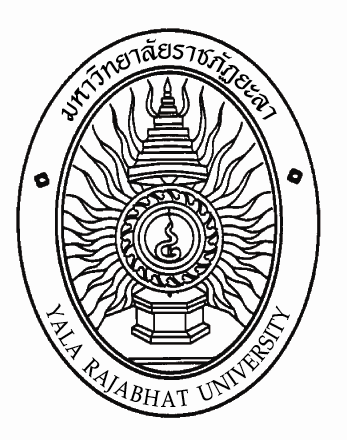 ประวัติอาจารย์ผู้รับผิดชอบหลักสูตร/ประจำหลักสูตร ระดับปริญญาตรี     ระดับปริญญาโท   มหาวิทยาลัยราชภัฏยะลา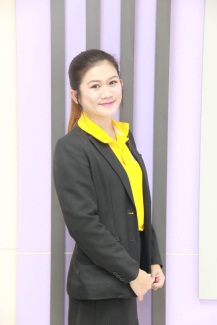 1. อาจารย์ผู้รับผิดชอบหลักสูตร	บริหารธุรกิจบัณฑิต  				สาขาวิชาการจัดการธุรกิจการค้าสมัยใหม่2. ชื่อ – สกุล                         นางสาวเบญญาดา เหล่าธนถาวร3. ตำแหน่งทางวิชาการ            อาจารย์4. สังกัด                               คณะวิทยาการจัดการ5. ประวัติการศึกษา 6. ผลงานทางวิชาการในรอบ 5 ปีย้อนหลัง	(ตามประกาศ ก.พ.อ. เรื่อง หลักเกณฑ์และวิธีการพิจารณาแต่งตั้งบุคคลให้ดำรงตำแหน่งทางวิชาการ) 6.1  ผลงานแต่งหรือเรียบเรียง ตำรา หนังสือ หรือบทความทางวิชาการ6.1.1 ผลงานแต่งหรือเรียบเรียง6.1.2 ตำรา หนังสือ6.1.3 บทความทางวิชาการ	6.1.3.1 ในวารสารทางวิชาการ	6.1.3.2 ในหนังสือรวมบทความที่มีการบรรณาธิการประเมินและตรวจสอบ	6.1.3.3 ใน Proceeding ของการประชุมทางวิชาการที่มีการบรรณาธิการประเมินและ		ตรวจสอบ6.2 ผลงานวิจัยและได้รับการเผยแพร่ตามเกณฑ์ที่ ก.พ.อ. กำหนด		6.2.1 บทความวิจัยในวารสารทางวิชาการ		6.2.2 บทความวิจัยในหนังสือรวมบทความที่มีการบรรณาธิการประเมินและตรวจสอบ		6.2.3 บทความวิจัยใน Proceeding ของการประชุมทางวิชาการที่มีการบรรณาธิการประเมินและ		  ตรวจสอบ 		สุไลยา กุวิง, ลาวัณย์ ทิพย์มาศ, อนัส อาแว, วัชระ ขาวสังข์และเบญญาดา เหล่าธนถาวร. (2560). 			พฤติกรรมผู้บริโภคในการใช้บริการร้านอาหารฮาลาลในสามจังหวัดชายแดนใต้. ใน การ				ประชุมวิชาการระดับชาติ ครั้งที่ 1 มหาวิทยาลัยราชธานี วันที่ 26 -27 กรกฎาคม 2560 			(หน้า 503). อุบลราชธานี: มหาวิทยาลัยราชธานี.6.3 ผลงานทางวิชาการในลักษณะอื่นและได้รับการเผยแพร่ตามเกณฑ์ที่ ก.พ.อ. กำหนด6.3.1 สิ่งประดิษฐ์หรืองานสร้างสรรค์6.3.2 ผลงานด้านศิลปะ6.3.3 สารานุกรม6.4 ผลงานวิชาการรับใช้สังคมและได้รับการเผยแพร่ตามเกณฑ์ที่ ก.พ.อ. กำหนด7.  ประสบการณ์การสอน     7.1  ระดับปริญญาตรี 6 เดือนชื่อวิชา  ภาวะผู้นำและการทำงานเป็นทีม                           	3(3-0-6)   นก.			ชื่อวิชา  การพัฒนาองค์การ						3(3-0-6)   นก.			ชื่อวิชา  การพัฒนาองค์การและการบริการการเปลี่ยนแปลง		3(3-0-6)   นก.			ชื่อวิชา  ภาษาอังกฤษเพื่อการพัฒนาวิชาชีพทางธุรกิจ		 	3(3-0-6)   นก.	7.2  ระดับปริญญาโท  -   ปี	(ลงชื่อ) ........................................................... เจ้าของประวัติ			            	(อาจารย์เบญญาดา เหล่าธนถาวร)ระดับการศึกษาสถาบันการศึกษา คุณวุฒิ สาขาวิชาพ.ศ.ปริญญาโทมหาวิทยาลัยทักษิณ บธ.ม.การจัดการธุรกิจ2556ปริญญาตรีมหาวิทยาลัยหอการค้าไทยบช.บ.การเงิน2549